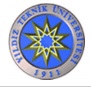 VE-BE CİHAZI KULLANMA, BAKIM VE ONARIM TALİMATIDoküman NoTL-231VE-BE CİHAZI KULLANMA, BAKIM VE ONARIM TALİMATIİlk Yayın Tarihi31.08.2015VE-BE CİHAZI KULLANMA, BAKIM VE ONARIM TALİMATIRevizyon TarihiVE-BE CİHAZI KULLANMA, BAKIM VE ONARIM TALİMATIRevizyon No00VE-BE CİHAZI KULLANMA, BAKIM VE ONARIM TALİMATISayfa1/AMAÇ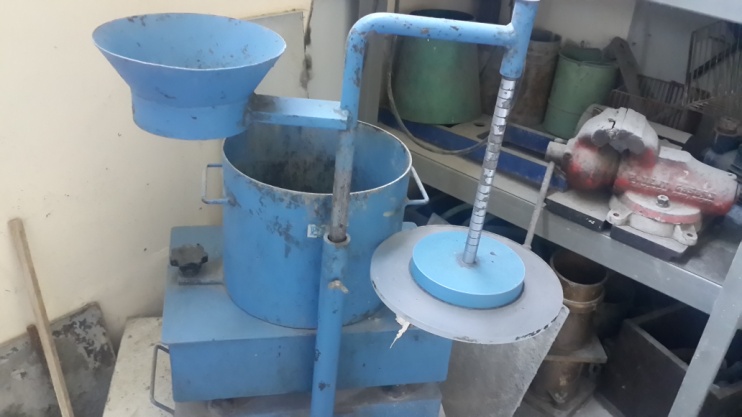 Bu talimat Ve-Be cihazının kullanım ilkelerini ve çalışma koşullarını belirlemek amacıyla hazırlanmıştır. KAPSAMBu talimat İnşaat Mühendisliği Bölümü, Yapı Malzemeleri Laboratuvarı’nda bulunan Ve-Be cihazının kullanımını kapsar. TANIMLAR Bu talimatta tanımlanması gereken herhangi bir terim bulunmamaktadır. SORUMLULUKLARBu talimatın uygulanmasından bu cihazla bir çalışmayı yürüten ilgili öğretim üyesi, öğretim üyesi yardımcısı, çalışma yetkisi verilmiş diğer araştırmacılar ve laboratuvar teknisyeni sorumludur.UYGULAMACihazın KullanımıCihaz, Ve-Be ölçer (konsistometre), silindir şekilli kap, kalıp (çökme hunisi), sisk, titreşim masası, sıkıştırma (şişleme) çubuğu elemanlarından oluşur. Bu deney, agrega en büyük tane büyüklüğü 63 mm’den daha fazla olan betonlara uygulanmaz.Ve-Be süresi 5 saniyeden daha az ve 30 saniyeden daha fazla olan betonların kıvamı Ve-Be deneyi için uygun değildir. Güç kablosu prize takılır.Ve-Be cihazının haznesi içine Abrams Konisi yerleştirilir ve çökme deneyi yapılır.Çökme deneyi sonrasında saydam disk beton kütlesi üzerine, betona temas edinceye kadar indirilerek betonun çökmesi kaydedilir. Cihazın anahtarı ‘’I’’konumuna getirilerek alet ve aynı zamanda kronometre çalıştırılır. Saydam diskin alt yüzünün çimento şerbetiyle tamamen kaplanması (temas etmesi) için geçen süre (Vebe süresi) ölçülür. Deney sonuçları kronometreden okunan süre, en yakın saniyeye yuvarlatılarak kaydedilir. Bu değer, deneye tâbi tutulan taze betonun kıvamını ifade eden Ve-Be süresidir.Deney sonunda güç kablosu prizden çıkarılır.Cihazın Bakımı Kullanıcının güvenliği için herhangi bir bakıma başlamadan önce ünitenin kapatılmış olması ve ana kablonun çıkarılmış olması gerekmektedir.  Deneye başlamadan önce cihazı oluşturan elemanların temizliği kontrol edilmeli, gerekli ise temizlik yapılmalıdır. Deney sonrasında da cihazı oluşturan elemanlar temiz bir şekilde bırakılmalıdır. 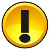 İLGİLİ DÖKÜMANLARFirma tarafından verilmiş cihaza ait kullanım kılavuzları. AMAÇBu talimat Ve-Be cihazının kullanım ilkelerini ve çalışma koşullarını belirlemek amacıyla hazırlanmıştır. KAPSAMBu talimat İnşaat Mühendisliği Bölümü, Yapı Malzemeleri Laboratuvarı’nda bulunan Ve-Be cihazının kullanımını kapsar. TANIMLAR Bu talimatta tanımlanması gereken herhangi bir terim bulunmamaktadır. SORUMLULUKLARBu talimatın uygulanmasından bu cihazla bir çalışmayı yürüten ilgili öğretim üyesi, öğretim üyesi yardımcısı, çalışma yetkisi verilmiş diğer araştırmacılar ve laboratuvar teknisyeni sorumludur.UYGULAMACihazın KullanımıCihaz, Ve-Be ölçer (konsistometre), silindir şekilli kap, kalıp (çökme hunisi), sisk, titreşim masası, sıkıştırma (şişleme) çubuğu elemanlarından oluşur. Bu deney, agrega en büyük tane büyüklüğü 63 mm’den daha fazla olan betonlara uygulanmaz.Ve-Be süresi 5 saniyeden daha az ve 30 saniyeden daha fazla olan betonların kıvamı Ve-Be deneyi için uygun değildir. Güç kablosu prize takılır.Ve-Be cihazının haznesi içine Abrams Konisi yerleştirilir ve çökme deneyi yapılır.Çökme deneyi sonrasında saydam disk beton kütlesi üzerine, betona temas edinceye kadar indirilerek betonun çökmesi kaydedilir. Cihazın anahtarı ‘’I’’konumuna getirilerek alet ve aynı zamanda kronometre çalıştırılır. Saydam diskin alt yüzünün çimento şerbetiyle tamamen kaplanması (temas etmesi) için geçen süre (Vebe süresi) ölçülür. Deney sonuçları kronometreden okunan süre, en yakın saniyeye yuvarlatılarak kaydedilir. Bu değer, deneye tâbi tutulan taze betonun kıvamını ifade eden Ve-Be süresidir.Deney sonunda güç kablosu prizden çıkarılır.Cihazın Bakımı Kullanıcının güvenliği için herhangi bir bakıma başlamadan önce ünitenin kapatılmış olması ve ana kablonun çıkarılmış olması gerekmektedir.  Deneye başlamadan önce cihazı oluşturan elemanların temizliği kontrol edilmeli, gerekli ise temizlik yapılmalıdır. Deney sonrasında da cihazı oluşturan elemanlar temiz bir şekilde bırakılmalıdır. İLGİLİ DÖKÜMANLARFirma tarafından verilmiş cihaza ait kullanım kılavuzları. AMAÇBu talimat Ve-Be cihazının kullanım ilkelerini ve çalışma koşullarını belirlemek amacıyla hazırlanmıştır. KAPSAMBu talimat İnşaat Mühendisliği Bölümü, Yapı Malzemeleri Laboratuvarı’nda bulunan Ve-Be cihazının kullanımını kapsar. TANIMLAR Bu talimatta tanımlanması gereken herhangi bir terim bulunmamaktadır. SORUMLULUKLARBu talimatın uygulanmasından bu cihazla bir çalışmayı yürüten ilgili öğretim üyesi, öğretim üyesi yardımcısı, çalışma yetkisi verilmiş diğer araştırmacılar ve laboratuvar teknisyeni sorumludur.UYGULAMACihazın KullanımıCihaz, Ve-Be ölçer (konsistometre), silindir şekilli kap, kalıp (çökme hunisi), sisk, titreşim masası, sıkıştırma (şişleme) çubuğu elemanlarından oluşur. Bu deney, agrega en büyük tane büyüklüğü 63 mm’den daha fazla olan betonlara uygulanmaz.Ve-Be süresi 5 saniyeden daha az ve 30 saniyeden daha fazla olan betonların kıvamı Ve-Be deneyi için uygun değildir. Güç kablosu prize takılır.Ve-Be cihazının haznesi içine Abrams Konisi yerleştirilir ve çökme deneyi yapılır.Çökme deneyi sonrasında saydam disk beton kütlesi üzerine, betona temas edinceye kadar indirilerek betonun çökmesi kaydedilir. Cihazın anahtarı ‘’I’’konumuna getirilerek alet ve aynı zamanda kronometre çalıştırılır. Saydam diskin alt yüzünün çimento şerbetiyle tamamen kaplanması (temas etmesi) için geçen süre (Vebe süresi) ölçülür. Deney sonuçları kronometreden okunan süre, en yakın saniyeye yuvarlatılarak kaydedilir. Bu değer, deneye tâbi tutulan taze betonun kıvamını ifade eden Ve-Be süresidir.Deney sonunda güç kablosu prizden çıkarılır.Cihazın Bakımı Kullanıcının güvenliği için herhangi bir bakıma başlamadan önce ünitenin kapatılmış olması ve ana kablonun çıkarılmış olması gerekmektedir.  Deneye başlamadan önce cihazı oluşturan elemanların temizliği kontrol edilmeli, gerekli ise temizlik yapılmalıdır. Deney sonrasında da cihazı oluşturan elemanlar temiz bir şekilde bırakılmalıdır. İLGİLİ DÖKÜMANLARFirma tarafından verilmiş cihaza ait kullanım kılavuzları. AMAÇBu talimat Ve-Be cihazının kullanım ilkelerini ve çalışma koşullarını belirlemek amacıyla hazırlanmıştır. KAPSAMBu talimat İnşaat Mühendisliği Bölümü, Yapı Malzemeleri Laboratuvarı’nda bulunan Ve-Be cihazının kullanımını kapsar. TANIMLAR Bu talimatta tanımlanması gereken herhangi bir terim bulunmamaktadır. SORUMLULUKLARBu talimatın uygulanmasından bu cihazla bir çalışmayı yürüten ilgili öğretim üyesi, öğretim üyesi yardımcısı, çalışma yetkisi verilmiş diğer araştırmacılar ve laboratuvar teknisyeni sorumludur.UYGULAMACihazın KullanımıCihaz, Ve-Be ölçer (konsistometre), silindir şekilli kap, kalıp (çökme hunisi), sisk, titreşim masası, sıkıştırma (şişleme) çubuğu elemanlarından oluşur. Bu deney, agrega en büyük tane büyüklüğü 63 mm’den daha fazla olan betonlara uygulanmaz.Ve-Be süresi 5 saniyeden daha az ve 30 saniyeden daha fazla olan betonların kıvamı Ve-Be deneyi için uygun değildir. Güç kablosu prize takılır.Ve-Be cihazının haznesi içine Abrams Konisi yerleştirilir ve çökme deneyi yapılır.Çökme deneyi sonrasında saydam disk beton kütlesi üzerine, betona temas edinceye kadar indirilerek betonun çökmesi kaydedilir. Cihazın anahtarı ‘’I’’konumuna getirilerek alet ve aynı zamanda kronometre çalıştırılır. Saydam diskin alt yüzünün çimento şerbetiyle tamamen kaplanması (temas etmesi) için geçen süre (Vebe süresi) ölçülür. Deney sonuçları kronometreden okunan süre, en yakın saniyeye yuvarlatılarak kaydedilir. Bu değer, deneye tâbi tutulan taze betonun kıvamını ifade eden Ve-Be süresidir.Deney sonunda güç kablosu prizden çıkarılır.Cihazın Bakımı Kullanıcının güvenliği için herhangi bir bakıma başlamadan önce ünitenin kapatılmış olması ve ana kablonun çıkarılmış olması gerekmektedir.  Deneye başlamadan önce cihazı oluşturan elemanların temizliği kontrol edilmeli, gerekli ise temizlik yapılmalıdır. Deney sonrasında da cihazı oluşturan elemanlar temiz bir şekilde bırakılmalıdır. İLGİLİ DÖKÜMANLARFirma tarafından verilmiş cihaza ait kullanım kılavuzları.           Hazırlayan                                    Sistem Onayı                                         Yürürlük Onayı    Nezaket YILDIZ                         Prof. Dr. Bestami ÖZKAYA            Prof. Dr. Bestami ÖZKAYA                       Hazırlayan                                    Sistem Onayı                                         Yürürlük Onayı    Nezaket YILDIZ                         Prof. Dr. Bestami ÖZKAYA            Prof. Dr. Bestami ÖZKAYA                       Hazırlayan                                    Sistem Onayı                                         Yürürlük Onayı    Nezaket YILDIZ                         Prof. Dr. Bestami ÖZKAYA            Prof. Dr. Bestami ÖZKAYA                       Hazırlayan                                    Sistem Onayı                                         Yürürlük Onayı    Nezaket YILDIZ                         Prof. Dr. Bestami ÖZKAYA            Prof. Dr. Bestami ÖZKAYA             